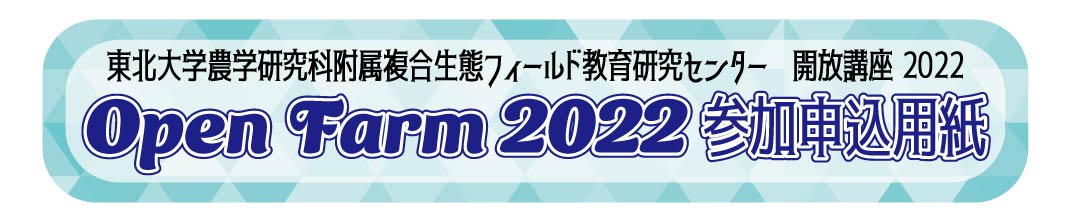 代表者ふりがな年齢代表者氏名代表者連絡先〒代表者連絡先TEL代表者学校等学年同行者ふりがな年齢同行者氏名同行者連絡先〒同行者連絡先TEL同行者学校等学年同行者ふりがな年齢同行者氏名同行者連絡先〒同行者連絡先TEL同行者学校等学年同行者ふりがな年齢同行者氏名同行者連絡先〒同行者連絡先TEL同行者学校等学年未成年の方のみのご参加の場合；ご家族のご承諾未成年の方のみのご参加の場合；ご家族のご承諾未成年の方のみのご参加の場合；ご家族のご承諾未成年の方のみのご参加の場合；ご家族のご承諾未成年の方のみのご参加の場合；ご家族のご承諾未成年の方のみのご参加の場合；ご家族のご承諾未成年の方のみのご参加の場合；ご家族のご承諾未成年の方のみのご参加の場合；ご家族のご承諾未成年の方のみのご参加の場合；ご家族のご承諾本講座に参加することを承諾いたします。本講座に参加することを承諾いたします。本講座に参加することを承諾いたします。本講座に参加することを承諾いたします。印印保護者氏名：保護者氏名：保護者氏名：保護者氏名：印印※ご提供いただいた個人情報は参加申し込み手続き・連絡・講座案内にのみ使用し、他の目的には一切使用いたしません。※ご提供いただいた個人情報は参加申し込み手続き・連絡・講座案内にのみ使用し、他の目的には一切使用いたしません。※ご提供いただいた個人情報は参加申し込み手続き・連絡・講座案内にのみ使用し、他の目的には一切使用いたしません。※ご提供いただいた個人情報は参加申し込み手続き・連絡・講座案内にのみ使用し、他の目的には一切使用いたしません。※ご提供いただいた個人情報は参加申し込み手続き・連絡・講座案内にのみ使用し、他の目的には一切使用いたしません。※ご提供いただいた個人情報は参加申し込み手続き・連絡・講座案内にのみ使用し、他の目的には一切使用いたしません。※ご提供いただいた個人情報は参加申し込み手続き・連絡・講座案内にのみ使用し、他の目的には一切使用いたしません。※ご提供いただいた個人情報は参加申し込み手続き・連絡・講座案内にのみ使用し、他の目的には一切使用いたしません。※ご提供いただいた個人情報は参加申し込み手続き・連絡・講座案内にのみ使用し、他の目的には一切使用いたしません。<開放講座までの流れ＞参加申込用紙に記入の上Fax、郵送またはE-mailにて下記までお申し込みください。締め切り　7月29日（必着）フィールドセンターより「講座案内書」が送られてきます。申し込み多数の場合抽選となります。当選者の発表は講座案内書の送付をもって代えさせていただきます。3. 開放講座当日！雨天でも開催いたします。どうか気をつけてお越しくださいませ。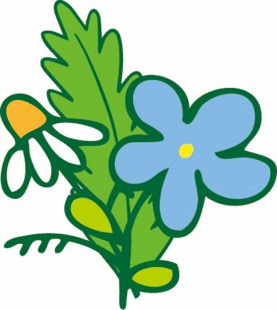 <お問い合わせ・お申し込み>東北大学農学研究科附属複合生態フィールド教育研究センター〒989-6711　宮城県大崎市鳴子温泉字蓬田232-3Tel; 0229-84-7311　Fax; 0229-84-6490　E-mail; far-syom@grp.tohoku.ac.jp<開放講座までの流れ＞参加申込用紙に記入の上Fax、郵送またはE-mailにて下記までお申し込みください。締め切り　7月29日（必着）フィールドセンターより「講座案内書」が送られてきます。申し込み多数の場合抽選となります。当選者の発表は講座案内書の送付をもって代えさせていただきます。3. 開放講座当日！雨天でも開催いたします。どうか気をつけてお越しくださいませ。<お問い合わせ・お申し込み>東北大学農学研究科附属複合生態フィールド教育研究センター〒989-6711　宮城県大崎市鳴子温泉字蓬田232-3Tel; 0229-84-7311　Fax; 0229-84-6490　E-mail; far-syom@grp.tohoku.ac.jp<開放講座までの流れ＞参加申込用紙に記入の上Fax、郵送またはE-mailにて下記までお申し込みください。締め切り　7月29日（必着）フィールドセンターより「講座案内書」が送られてきます。申し込み多数の場合抽選となります。当選者の発表は講座案内書の送付をもって代えさせていただきます。3. 開放講座当日！雨天でも開催いたします。どうか気をつけてお越しくださいませ。<お問い合わせ・お申し込み>東北大学農学研究科附属複合生態フィールド教育研究センター〒989-6711　宮城県大崎市鳴子温泉字蓬田232-3Tel; 0229-84-7311　Fax; 0229-84-6490　E-mail; far-syom@grp.tohoku.ac.jp<開放講座までの流れ＞参加申込用紙に記入の上Fax、郵送またはE-mailにて下記までお申し込みください。締め切り　7月29日（必着）フィールドセンターより「講座案内書」が送られてきます。申し込み多数の場合抽選となります。当選者の発表は講座案内書の送付をもって代えさせていただきます。3. 開放講座当日！雨天でも開催いたします。どうか気をつけてお越しくださいませ。<お問い合わせ・お申し込み>東北大学農学研究科附属複合生態フィールド教育研究センター〒989-6711　宮城県大崎市鳴子温泉字蓬田232-3Tel; 0229-84-7311　Fax; 0229-84-6490　E-mail; far-syom@grp.tohoku.ac.jp<開放講座までの流れ＞参加申込用紙に記入の上Fax、郵送またはE-mailにて下記までお申し込みください。締め切り　7月29日（必着）フィールドセンターより「講座案内書」が送られてきます。申し込み多数の場合抽選となります。当選者の発表は講座案内書の送付をもって代えさせていただきます。3. 開放講座当日！雨天でも開催いたします。どうか気をつけてお越しくださいませ。<お問い合わせ・お申し込み>東北大学農学研究科附属複合生態フィールド教育研究センター〒989-6711　宮城県大崎市鳴子温泉字蓬田232-3Tel; 0229-84-7311　Fax; 0229-84-6490　E-mail; far-syom@grp.tohoku.ac.jp<開放講座までの流れ＞参加申込用紙に記入の上Fax、郵送またはE-mailにて下記までお申し込みください。締め切り　7月29日（必着）フィールドセンターより「講座案内書」が送られてきます。申し込み多数の場合抽選となります。当選者の発表は講座案内書の送付をもって代えさせていただきます。3. 開放講座当日！雨天でも開催いたします。どうか気をつけてお越しくださいませ。<お問い合わせ・お申し込み>東北大学農学研究科附属複合生態フィールド教育研究センター〒989-6711　宮城県大崎市鳴子温泉字蓬田232-3Tel; 0229-84-7311　Fax; 0229-84-6490　E-mail; far-syom@grp.tohoku.ac.jp<開放講座までの流れ＞参加申込用紙に記入の上Fax、郵送またはE-mailにて下記までお申し込みください。締め切り　7月29日（必着）フィールドセンターより「講座案内書」が送られてきます。申し込み多数の場合抽選となります。当選者の発表は講座案内書の送付をもって代えさせていただきます。3. 開放講座当日！雨天でも開催いたします。どうか気をつけてお越しくださいませ。<お問い合わせ・お申し込み>東北大学農学研究科附属複合生態フィールド教育研究センター〒989-6711　宮城県大崎市鳴子温泉字蓬田232-3Tel; 0229-84-7311　Fax; 0229-84-6490　E-mail; far-syom@grp.tohoku.ac.jp<開放講座までの流れ＞参加申込用紙に記入の上Fax、郵送またはE-mailにて下記までお申し込みください。締め切り　7月29日（必着）フィールドセンターより「講座案内書」が送られてきます。申し込み多数の場合抽選となります。当選者の発表は講座案内書の送付をもって代えさせていただきます。3. 開放講座当日！雨天でも開催いたします。どうか気をつけてお越しくださいませ。<お問い合わせ・お申し込み>東北大学農学研究科附属複合生態フィールド教育研究センター〒989-6711　宮城県大崎市鳴子温泉字蓬田232-3Tel; 0229-84-7311　Fax; 0229-84-6490　E-mail; far-syom@grp.tohoku.ac.jp<開放講座までの流れ＞参加申込用紙に記入の上Fax、郵送またはE-mailにて下記までお申し込みください。締め切り　7月29日（必着）フィールドセンターより「講座案内書」が送られてきます。申し込み多数の場合抽選となります。当選者の発表は講座案内書の送付をもって代えさせていただきます。3. 開放講座当日！雨天でも開催いたします。どうか気をつけてお越しくださいませ。<お問い合わせ・お申し込み>東北大学農学研究科附属複合生態フィールド教育研究センター〒989-6711　宮城県大崎市鳴子温泉字蓬田232-3Tel; 0229-84-7311　Fax; 0229-84-6490　E-mail; far-syom@grp.tohoku.ac.jp